WERNER BRIX´ neues Programm ab Februar 2019:„friss & stirb“Die aberwitzige Geschichte von Hermann, dem KonsumidiotenBequemes Essen – Convenient Food. Das ist uns wichtig – anscheinend. Schnell muss es gehen und billig soll es sein. Und: natürlich auch gesund. Bruh ha ha! Wie bescheuert sind wir eigentlich? Bevor wir auf das neueste Smartphone verzichten, fressen wir lieber Dreck. Und genau das tun wir. Fuck die Heuchler!Fröhlich freche Kinder werden von der Mama mit Milchschnitten belohnt, um ihren Kalziumhaushalt aufzufüllen. Spitzensportler schwärmen von einem wertvollen Frühstück mit Haselnusscreme, die zum größten Teil aus Industriefett und Zucker besteht. Lebensmittelkonzerne – das Wort allein ist eigentlich schon paradox – bestimmen, wie wiruns ernähren. Weil wir sie bestimmen lassen. 
Und den Rest, den wir zum Leben haben zu müssen glauben, bestellen wir im Internet, weil es doch so unendlich praktisch ist, wenn man „die Dinge“ direkt von der Drohne in den Arsch geliefert bekommt. Einen halben Atemzug später heulen wir uns beim Nachbarn aus, weil im Bezirk schon wieder ein Geschäft dicht gemacht hat und Schuld daran die bescheuerten Politiker haben.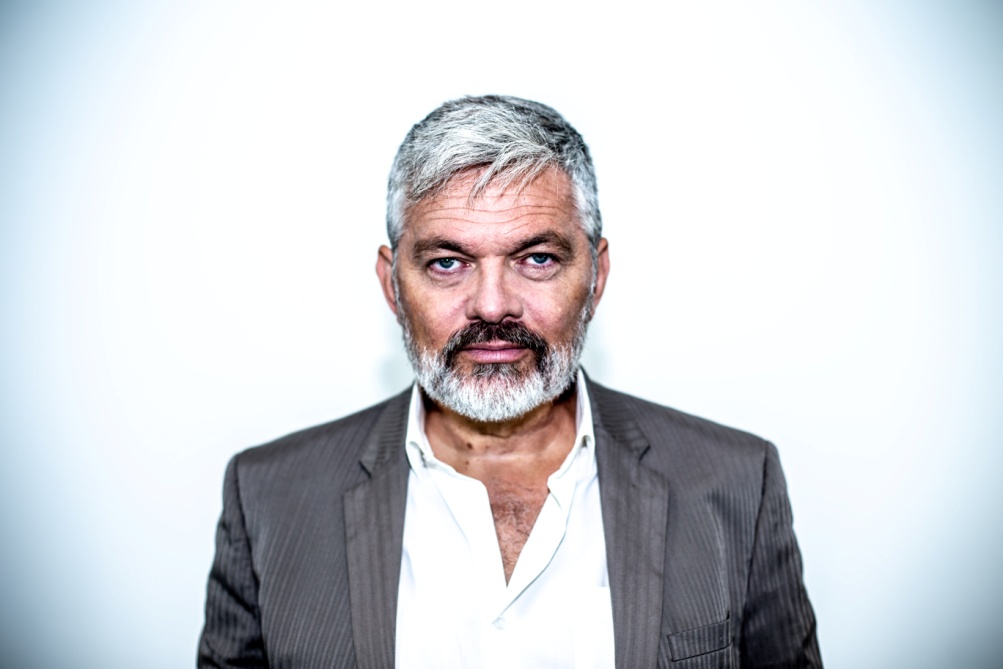 